проект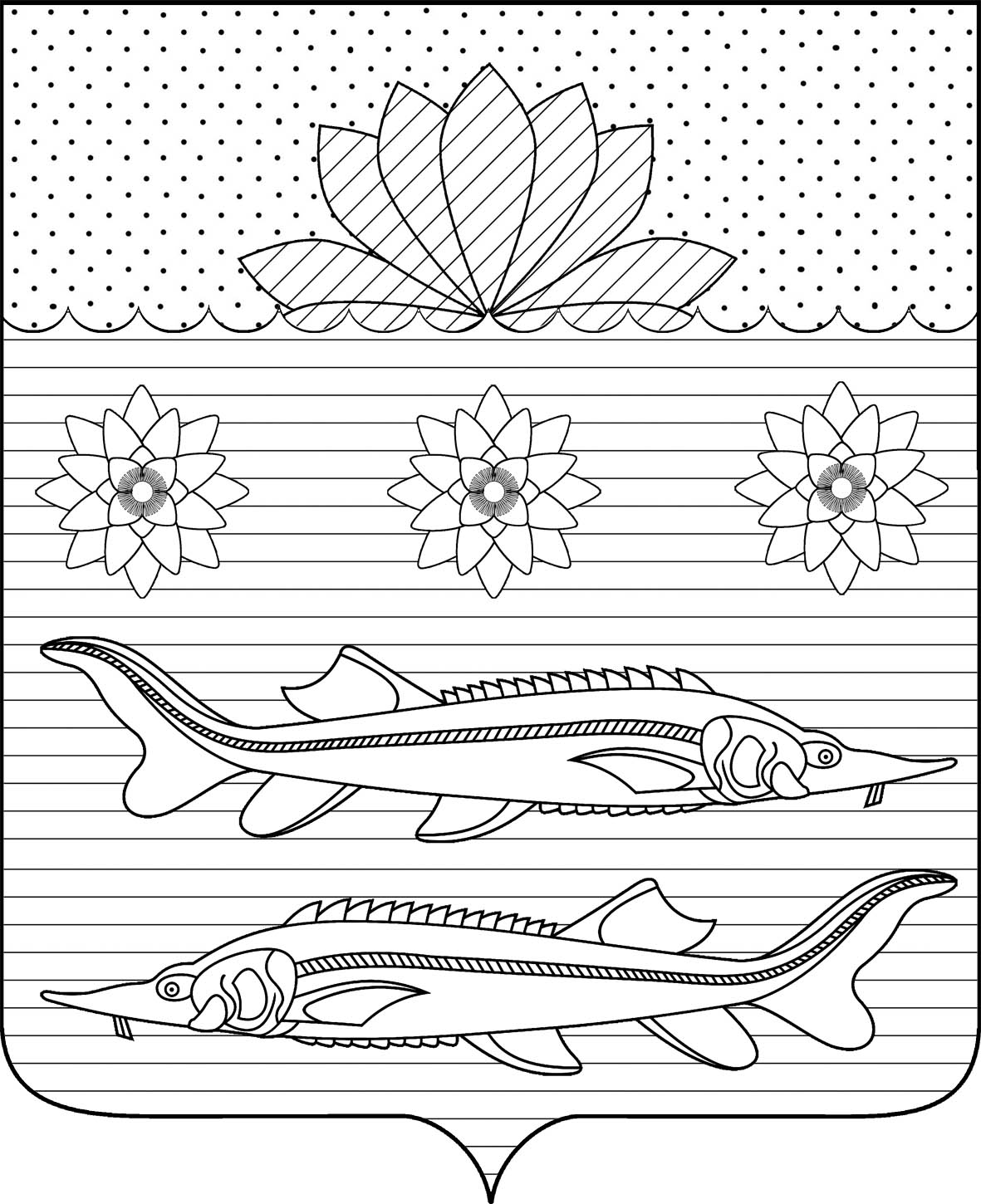 Совет  гривенского СЕЛЬСКОГО ПОСЕЛЕНИЯКалининскОГО  районАРЕШЕНИЕот _________________                                                                                      № ____станица     Гривенская
 Об утверждении Порядка распределения доходов муниципальных казенных предприятий Гривенского  сельского поселения Руководствуясь пунктом 3 статьи 41 и статьей 42 Бюджетного кодекса Российской Федерации, пунктом 3 статьи 17 Федерального закона от 14 ноября 2002 года № 161-ФЗ "О государственных и муниципальных унитарных предприятиях", Уставом Гривенского сельского поселения Калининского района в целях повышения эффективности использования муниципального имущества и обеспечения поступления в бюджет Гривенского  сельского поселения Калининского района части прибыли муниципальных казенных предприятий, Совет Гривенского сельского поселения  Калининского района  р е ш и л:1. Утвердить Порядок распределения доходов муниципальных казенных предприятий Гривенского  сельского поселения (прилагается).2. Обнародовать настоящее решение  в установленном порядке и разместить на официальном сайте администрации Гривенского сельского поселения Калининского района в информационно-телекоммуникационной сети «Интернет» http // grivenskoesp.ru.3. Контроль за выполнением настоящего решения возложить на постоянную комиссию Совета Гривенского сельского поселения Калининского района по  бюджету, экономике, налогам и распоряжению муниципальной собственностью Гривенского сельского поселения Калининского района (Круть).4. Настоящее решение вступает в силу со дня его обнародования.Глава Гривенского сельского поселения          Председатель СоветаКалининского района                                          Гривенского сельского поселения                                                                               Калининского района___________Л.Г.Фикс                                            ___________Л.В.Щербак                                                                                ПРИЛОЖЕНИЕ                                                                                 УТВЕРЖДЕН                                                                       решением Совета Гривенского                                                                       сельского поселения                                                                       Калининского района 
                                                                                 от ________________  № _______
Порядок распределения доходов муниципальных казенных предприятий Гривенского  сельского поселения1. Настоящий Порядок разработан в целях повышения эффективности использования имущества Гривенского  сельского поселения Калининского района, находящегося в оперативном управлении муниципальных казенных предприятий (далее - казенные предприятия), и обеспечения поступления в бюджет Гривенского  сельского поселения Калининского района (далее - местный бюджет) части прибыли казенных предприятий, определяет порядок распределения доходов казенных предприятий.2. Распределение и использование доходов казенного предприятия осуществляются в соответствии со сметой доходов и расходов, подготавливаемой казенным предприятием совместно с администрацией Гривенского сельского поселения Калининского района  и утверждаемой главой Гривенского  сельского поселения Калининского района.3. Полученные предприятием доходы, уменьшенные на величину произведенных расходов и оставшиеся в распоряжении предприятия после уплаты налогов и иных обязательных платежей, составляют чистую прибыль предприятия (далее - чистая прибыль), распределяемую им в целях, предусмотренных настоящим Порядком.4. Часть чистой прибыли перечисляется предприятием в бюджет поселения в размере, установленном решением Совета Гривенского  сельского поселения Калининского района.Перечисление предприятием в бюджет поселения части чистой прибыли осуществляется в порядке, установленном решением Совета Гривенского  сельского поселения Калининского района.4. Часть чистой прибыли, оставшейся после отчислений, указанных в пункте 3 настоящего Порядка, ежегодно направляется на формирование резервного фонда предприятия в порядке и в размерах, которые предусмотрены уставом предприятия.5. Перечисление в местный бюджет прибыли осуществляется до 1 августа в размере, определяемом в соответствии с пунктом 3 настоящего Порядка.6. Казенные предприятия ежегодно в течение трех рабочих дней со дня, установленного для перечисления суммы платежа, представляют главному администратору (администратору) данного вида доходов местного бюджета и в финансовый орган муниципального образования следующие документы:смету доходов и расходов предприятия;бухгалтерскую (финансовую) отчетность;копию платежного поручения, подтверждающего факт уплаты суммы платежа с отметкой банка.7. Руководители казенных предприятий несут персональную ответственность за достоверность данных о результатах финансово-хозяйственной деятельности предприятия, правильностью исчисления и своевременностью перечисления суммы платежа, а также представления документов, предусмотренных пунктом 6 настоящего Порядка.8. Учет и контроль за правильностью исчисления и своевременностью уплаты суммы платежа осуществляет главный администратор (администратор) данного вида доходов местного бюджета.9. Главный администратор (администратор) данного вида доходов местного бюджета в рамках бюджетного процесса осуществляет контроль, анализ и прогнозирование поступления сумм платежей, представляет в финансовый орган муниципального образования проект поступлений средств на очередной финансовый год.В период проведения независимой экспертизы (семь рабочих дней) предложения и замечания по проекту НПА просим сообщить письменно на электронный адрес администрации Гривенского сельского поселения Калининского района:  adm_griv_2006@mail.ru